Є багато квіток запашних,
Кожна квітка красу свою має.
Та гарніші завжди поміж них
Ті, що квітнуть у рідному краї.
Є багато пташок голосних,
Любі, милі нам співи пташині,
Та завжди наймилішими з них
Будуть ті, що у рідному краї.
І тому найдорожчою нам
Є і буде у кожну хвилину
Серед інших країн лиш одна –
Дорога нам усім Україна!Ми розпочинаємо з вами гру « Я люблю Україну»! В нашій грі братимуть участь дві команди – в кожній команді по 6 чоловік (обираються команди):сектор синіх та сектор жовтих. Кожна команда обирає капітана. Привітаємо учасників конкурсу, а оцінювати вашу гру буде журі _______________________Завжди у селах наших так було - 
Після закінчення, та і під час роботи, 
Піснями наповнялося село, 
Бо пісня проганяє всі турботи. 

І в довгії зимові вечори, 
І в літнії короткі теплі ночі, 
Завжди  співали наші земляки - 
Про козаків, калину, карі очі... 

Весь час жилося тяжко на селі, 
Та пісня душу людям зігрівала, 
Пісень співать навчали дочок матері, 
Батьки синів співать пісень навчали. 

Століттями складалися пісні - 
Пісні народні - жартівливі і серйозні, 
Вони єднали в мирі й на війні, 
Звучали на весіллі і в поході. 

Що ж сталося? Чому в наш час не так? 
Невже нам жити важче, аніж предкам? 
Чому ж пісні сьогодні в селах не звучать 
Про козаків, про чорнобривці, чорну редьку? 

Згадаємо ж давайте у цю мить, 
Що українці - це народ співучий - 
Ніщо не може нашу пісню зупинить, 
Наповним піснею наш край квітучий!Як вчасно ми згадали про село, бо конкурс наш пісенний з нього розпочнемо.Завдання для капітанів: по черзі один одному називаємо села Новгород-Сіверського району, не повторюючи назви. Хто більше назве отримає 2 бали для своєї команди.Наш український народ має прекрасну культуру і чудові традиції. Та серед розмаїття творчості в серці кожного українця особливе місце займає пісня. Адже для нього на доленосних шляхах саме пісня завжди є життєвим стержнем. В народі кажуть: «Де три українця, там вже цілий хор». Гра наша присвячена пісні,бо саме через пісню можна помилуватися неповторною красою рідного краю, красномовно та дотепно посміятися над недоліками суспільного життя.І тур «Немає магії сильнішої, ніж магія слів»: конкурс знавців прислів’їв та приказок.(За кожне вірне прислів’я – 1 бал) Скласти прислів’я та приказки з частин.Сектор синіх•Всяка пташка                                                свої пісні співає. •Де праця,                                                      там і пісня.•З моря води не вилити,                                 а з пісні слова не викинути•Найдорожча пісня,                                        з якою мати мене колисала.  •Кому добре, той співає,                                 кому зле, той плаче.  Сектор жовтих•Яка пташка,                                                 така й пісня. •З пісні й казки                                             слова не викидають. . •Легше тобі на душі стане,                             як пісня до твого серця загляне. •Швидко пісня співається,                            та не швидко складається.  •Хто співає,                                                   той журбу проганяє.  Пісенний раунд(відгадати пісню за мелодією) – 2 бали. А тепер є змога вгадати пісню , яка заграє, проспівати хоча б уривок з неї та отримати за це додаткові пісенні 2 бали Будьте уважні!ІІ тур «А пісня — це душа народу». Конкурс «Ти - мені, я – тобі народну пісню». Кожен із конкурсантів отримує листок з написаним на ньому словом. Це слово він повинен прочитати супернику , а суперник заспівати пісню з цим словом. Потім навпаки.Сектор синіх:КАЛИНА   МІСЯЦЬ    КОЗАК   ОЧІ  КІНЬ  ТЕРЕНСектор жовтих:БАРВІНОК ВАРЕНИЧКИ КОЗАЧКА  ЖУК ВІВТОРОК  ВОДАПісенний раунд(відгадати пісню за мелодією) – 2 бали.Завдання для капітанів (2 бали): кожний капітан отримує лист із прізвищами відомих співаків. Своїй команді він повинен заспівати пісню цього співака, а команда назвати правильно виконавця.Сектор синіх:Софія Ротару                           Червона рута   Одна калинаТаїсія Повалій                         Скрипаль   Посіяла матиНазарій Яремчук                      Смерекова хатаОксана Білозір                           Горобина нічОлександр Пономарьов            Ніченькою темноюСектор жовтих:Віталій Козловський                  ЧорнобривціНіна Матвієнко                           Ой летіли дикі гуси     Летіла зозуляВолодимир Івасюк                      Я піду в далекі гориМикола Гнатюк                           О, смереко  Час рікою пливеНаталія Могилевська                    Місяць по небу ходитьІІІ тур «Пісня — це коли душа сповідається». Конкурс «Хто більше». Команди по черзі співають українські пісні , які починаються зі слова «Ой…»(2 бали)Ой, у вишневому садочкуОй, на горі два дубкиОй, під вишнею, під черешнеюОй, продала дівчинонька гребіньОй, я молода на базар ходилаОй, у вишневому садочку там соловейко щебетавОй, не ходи Грицю Ой, сад – виноградОй, ти знав на що бравОй, там на точку на базаріОй, Марічко, чичеріОй, на горі там женці жнутьОй,  у полі криниченькаОй, у полі калина Ой, чий то кінь стоїтьПісенний раунд(відгадати пісню за мелодією) – 2 бали.ІV тур «Музична скарбниця». Конкурс «Календарно – обрядові пісні»У скарбниці української народної поезії від давнини збереглися календарно-обрядові пісні. Ми їх згадаємо. Кожна команда по черзі згадує пісню пов’язану з обрядом чи звичаєм Сектор синіх:Щедрівка   Колискова   ВеснянкаСектор жовтих:Колядка   Весільна      ЗакличкаЗавдання для капітанів (2 бали): «З якої це пісні» (зачитується куплет капітани по черзі відгадують назву пісні)1. Постій , постій, козаче, твоя дівчина плаче,                                                                                                 Як ти мене покидаєш, тільки подумай.              Їхав козак за Дунай.2. Вітер дуба хитає,                                                                                                                                   Козак дівку питає.                                              Два дубки.3.   А я молода дівчина,                                                                                                                                             Тай горя зазнала.                                                                                                                                     Вечероньки не доїла,                                                                                                                                            Нічки не доспала.                                                Цвіте терен.4. Яка я моторна,     Гнучка чорноброва.    Як побачиш, аж заплачеш,     Що я вередлива                                                   По дорозі жук.5. Коса моя розплетена:                                                   її подруга розплела.     А на очах бринить сльоза,     Бо з милим розлучилась я.                                Ой у вишневому саду6. Куплю тобі хатку,   Та ще й сіножатку,    І ставок , і млинок,   І вишневенький садок.                                      Ой під вишнею.Пісенний раунд(відгадати пісню за мелодією) – 2 бали.V тур «Правда чи ні».  Україна – дуже велика країна. Ми вже багато що знаємо, але й багато нам ще невідомо. У цьому конкурсі я буду називати той чи інший факт, а ви повинні сказати, це правда чи ні. За кожну правильну відповідь – 1 бал.                                              - Чи правда, що одну з найвідоміших пісень в світі – Summertime – Джордж Гершвін написав під враженням від колискової «Ой ходить сон коло вікон” у виконанні Українського Національного хору? ( Так)     - Чи правда, що український духовий інструмент "Трембіта"- найдовший музичний духовий інструмент в світі? (Так)- Чи правда, що українська мова зайняла перше місце в світі по мелодійності. Також її визнали  найкрасивішою мовою в світі по таких критеріях, як фонетика, лексика, фразеологія на мовному конкурсі, який відбувся в Парижі в 1934 році?(Ні, друге, після італійської) - Чи правда, що одна з найвідоміших у світі різдвяних пісень – це «Щедрик», народна пісня, записана українським композитором Миколою Леонтовичем. Світ знає її як Carol of the Bells або Ring Christmas Bells?(Так)- Чи правда, що  міжнародний український гімн складається всього з шести рядків (чотири у віршах і дві в приспіві). Решта рядків гімну вважаються політично некоректними? (Так, наприклад, “Станемо, браття, в бій кривавий від Сяну до Дону” має на увазі, претензії Україні на територію Росії та Польщі).- Чи правда, що справжнє глибоке і всебічне вивчення українських народних інструментів пов’язане з іменем  Михайла Вербицького, автора гімну України?(Ні, воно пов’язане з ім’ям основоположника української класичної музики Миколи Віталійовича Лисенка)VІ тур   «Музика України в цифрах».  Умови: одній команді задається питання, після обдумування команда дає на нього відповідь (причому, ця відповідь виражатиметься числом), після цього інша команда висловлює свою думку щодо того, більшим чи меншим числом є правильна відповідь. Перемагає команда, яка була ближча до правильного результату. Вартість правильної відповіді ви обираєте самі. Нагадую, що на даний час рахунок гри... - Отож, команда.... може порадитись і оголосити, скільки балів вона ставить на кон. 1. Скільки пісень написав за своє життя відомий український композитор Володимир Івасюк? Більше, менше- відповідавє друга команда? (107)2. До скількох метрів може бути довжина найбільшого музичного інструмента в світі – трембіти?(До 8 метрів)3. Скільки років існує народний хор імені Григорія Верьовки ?(71рік)4. Скільки мов було у репертуарі відомої української співачки Соломії Крушельницької? (8)Народна пісня — голос невсипущий,
Душі людської вічне відкриття. 
Вона ніколи, як і хліб насущний, 
Не вийде з моди сущого життя.Наповним піснею наш край квітучий!Інтелектуальна гра-розвага«Я люблю Україну!»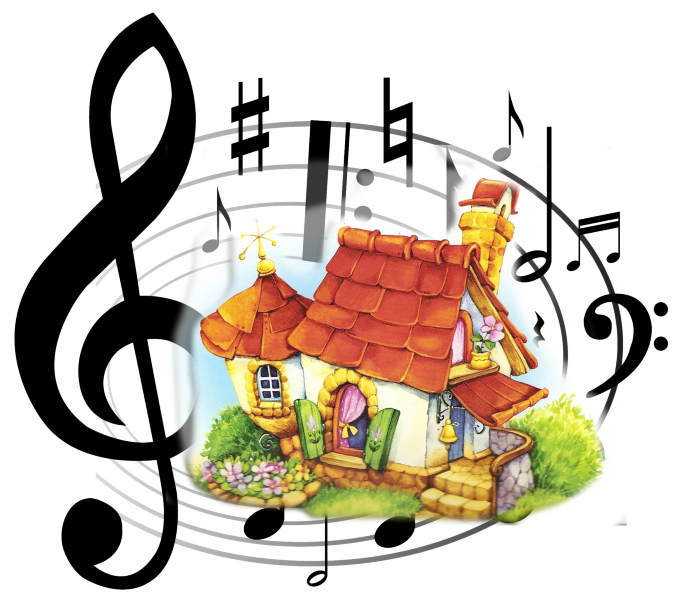                                                                                            Підготувала та провела                                                                                 Вихователь ГПД                                                                              Юдицька Г.С.2014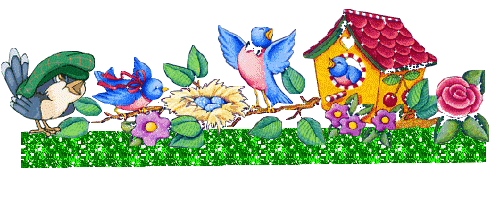 